POGLEDAJ SLJEDEĆU PRIČU O LIJEPOM PONAŠANJU, TE JE POKUŠAJ PRIMIJENITI KAD SE NAĐEŠ U SLIČNIM SITUACIJAMA: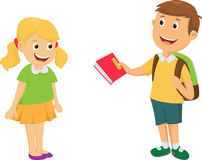 KAD TI NETKO NEŠTO DA,                                             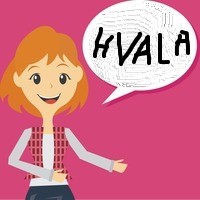 RECI: „HVALA!“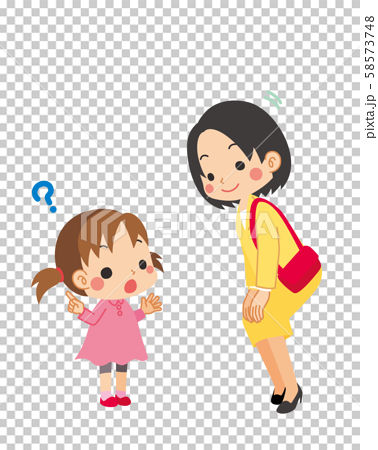 KAD NEŠTO OD NEKOGA TRAŽIŠ,                                   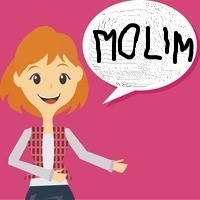     RECI „MOLIM…“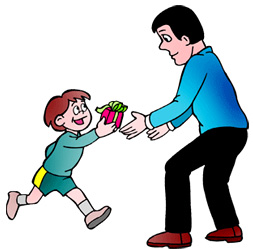 KAD NEKOMU NEŠTO DAJEŠ,  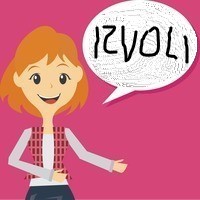      RECI „IZVOLI!“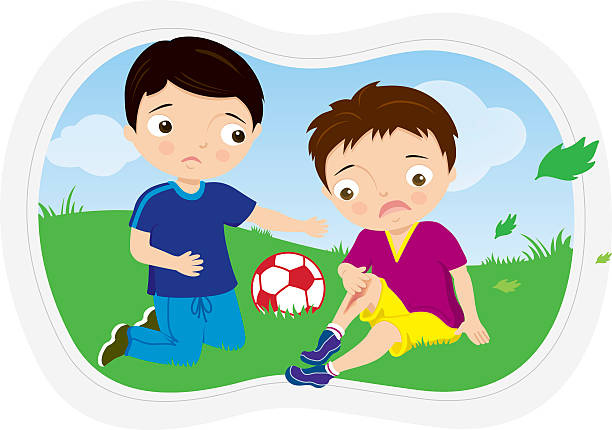 A AKO NEKOG POVRIJEDIŠ,                                       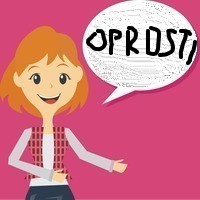        RECI „OPROSTI.“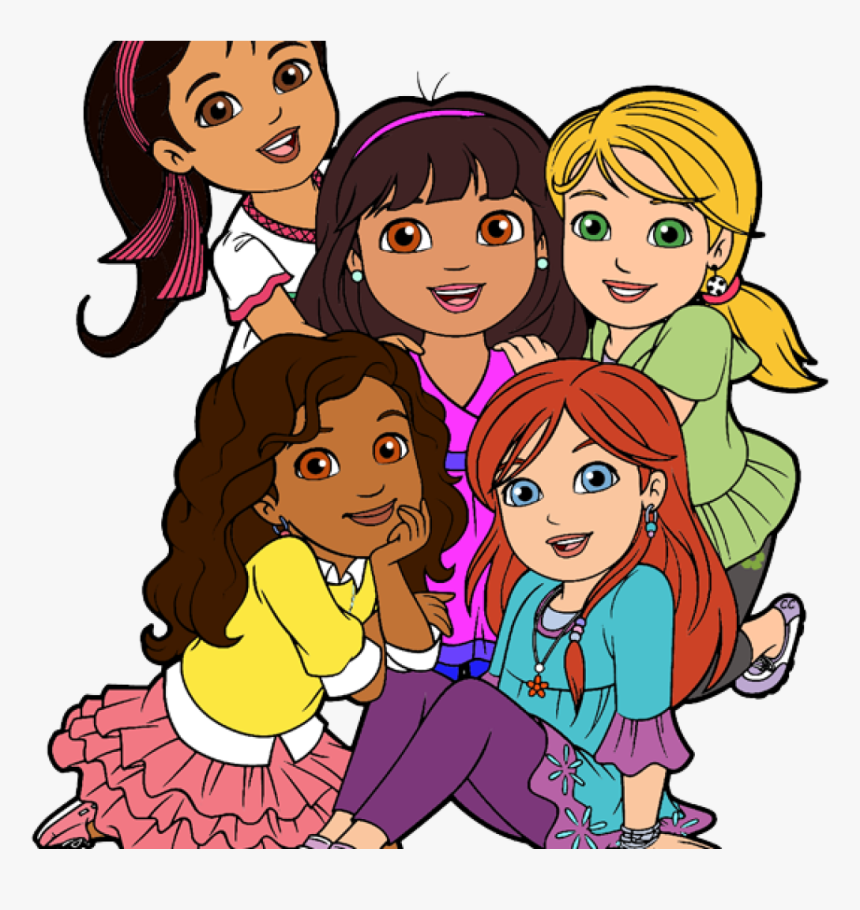 TAKO ĆEŠ IMATI PUNO PRIJATELJA, I SVI ĆETE BITI SRETNI. 